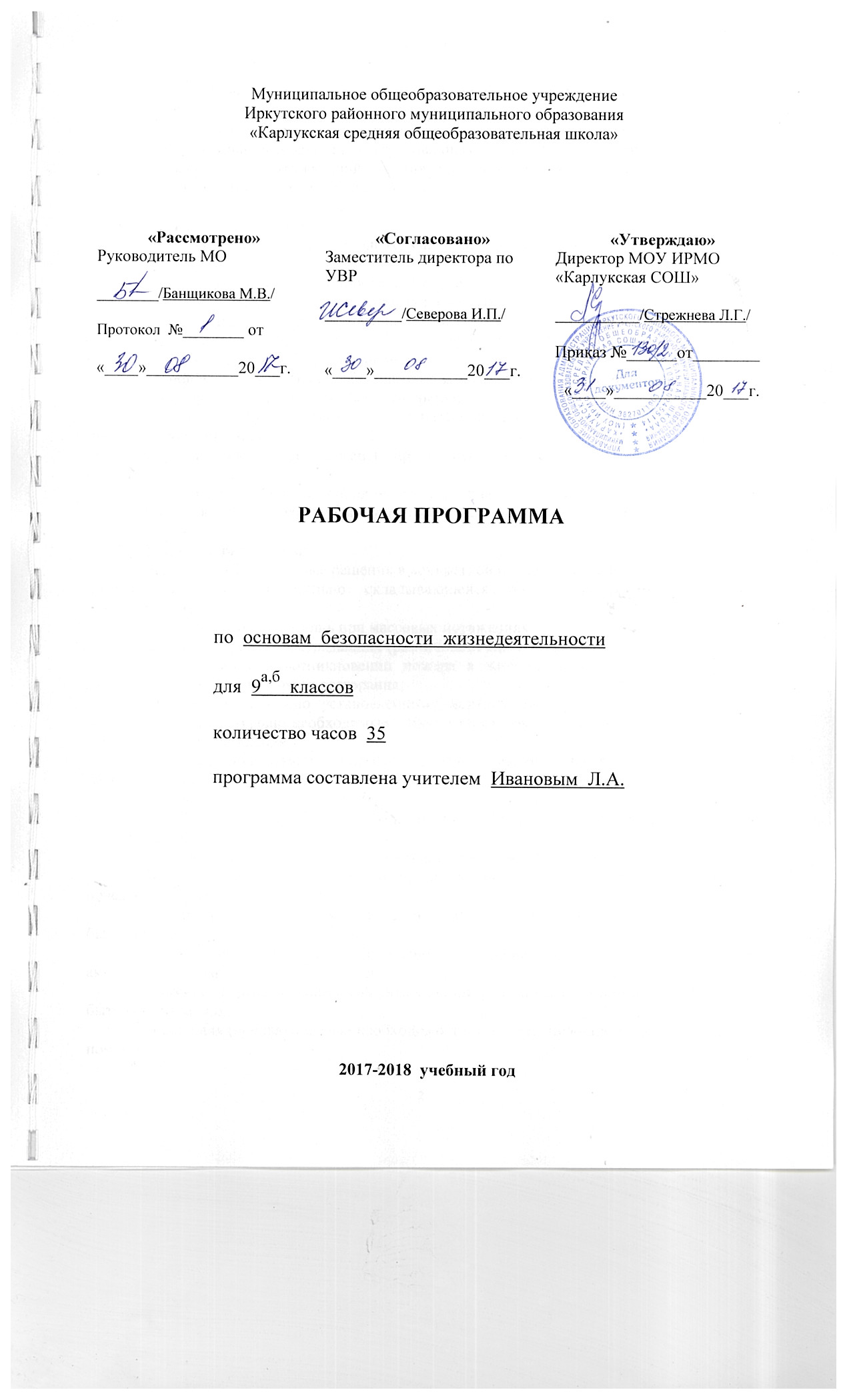 Требования к уровню подготовки учащихся 9-х классовИзучение учебного предмета «Основы безопасности жизнедеятельности» направлено на формирование знаний и умений, востребованных в повседневной жизни, позволяющих адекватно воспринимать окружающий мир, предвидеть опасные и чрезвычайные ситуации и в случае их наступления правильно действовать.Учащийся должен знать:- роль государства и действующего законодательства в обеспечении национальной безопасности в современном мире;- необходимость защиты личности, общества и государства в условиях чрезвычайной ситуации природного, техногенного и социального характера;- законодательную и нормативно-правовую базу Российской Федерации по обеспечению безопасности личности, общества и государства от внешних и внутренних угроз и по организации борьбы с терроризмом;- основные мероприятия, проводимые в Российской Федерации по защите от чрезвычайных ситуаций мирного и военного времени;- организационную основу по защите населения страны от чрезвычайных ситуаций мирного и военного времени;- организацию основ системы противодействия терроризму и наркотизму в Российской Федерации;- факторы, разрушающие репродуктивное здоровье;- правовые основы сохранения и укрепления репродуктивного здоровья;Учащийся должен уметь:- принимать обоснованные решения в конкретной опасной ситуации для минимизации последствий с учетом реально складывающейся обстановки и индивидуальных возможностей;- оказывать первую помощь при массовых поражениях людей; - транспортировать пострадавших (различными способами) в безопасное место.- действовать при возникновении пожара в жилище и использовать подручные средства для ликвидации очагов возгорания;- действовать согласно установленному порядку по сигналу «Внимание всем!», комплектовать минимально необходимый набор документов, вещей и продуктов питания в случае эвакуации населения;- пользоваться средствами индивидуальной и коллективной защиты. Использовать приобретенные знания и умения в практической деятельности и повседневной жизни для:- выработки потребности в соблюдении норм ЗОЖ, невосприимчивости к вредным привычкам;- обеспечения личной безопасности в различных опасных и ЧС;- соблюдения мер предосторожности на улицах, дорогах и правил безопасного поведения в общественном транспорте;- безопасного пользования бытовыми приборами, инструментами и препаратами бытовой химии в повседневной жизни;- проявления бдительности и безопасного поведения при угрозе террористического акта или при захвате в качестве заложника;- оказания первой медицинской помощи пострадавшим в различных опасных или бытовых ситуациях;- обращения (вызова) в случае необходимости в соответствующие службы экстренной помощи.Содержание разделов и тем учебного курсаРаздел I Основы комплексной безопасности (12 часов)Тема 1  Национальная безопасность России в современном мире (4 часа)1.1. Россия в мировом сообществе.1.2.	Национальные интересы России в современном мире.1.3.	Основные угрозы национальным интересам и безопасности России.1.4. Формирование современного уровня культуры населения в области безопасности жизнедеятельности.Потенциальные возможности России. Роль России в мировых процессах. Обеспечение стабильности и национальных интересов России в мировом сообществе. Интересы личности, общества и государства в общем содержании национальных интересов. Национальные интересы России во внутриполитической, экономической и духовной сферах. Национальные интересы России в международной и военной сферах. Национальная безопасность России. Профилактика отрицательного влияния человеческого фактора на безопасность личности, общества и государства. Повышение уровня культуры в области безопасности населения страны и обеспечение национальной безопасности России. Влияние культуры безопасности жизнедеятельности населения на национальную безопасность России. Возрастание отрицательного влияния последствий чрезвычайных ситуаций и человеческого фактора на национальную безопасность России. Общая система обеспечения безопасности населения страны. Уровень культуры в области безопасности населения страны и национальная безопасность России.Тема 2  Чрезвычайные ситуации природного и техногенного характера и национальная безопасность России (3 часа)2.1. Опасные и чрезвычайные ситуации, общие понятия и определения, их классификация.2.2.Чрезвычайные ситуации природного характера, их причины и последствия.2.3.Чрезвычайные ситуации техногенного характера, их причины и последствия.Опасные и чрезвычайные ситуации, их влияние на безопасность жизнедеятельности страны. Ключевые понятия в области безопасности жизнедеятельности. Классификация чрезвычайных ситуаций по масштабу их распространения и тяжести последствий. Причины возникновения чрезвычайных ситуаций природного характера и их возможные последствия.  Наиболее характерные чрезвычайные ситуации природного происхождения на территории России. Роль человека в обеспечении личной безопасности в опасных чрезвычайных ситуациях природного характера. Факторы опасности техносферы для безопасности жизнедеятельности населения страны. Основные источники возникновения чрезвычайных ситуаций техногенного характера. Основные причины и последствия чрезвычайных ситуаций техногенного характера.Тема 3  Современный комплекс проблем безопасности социального характера и национальная безопасность России (3 часа)3.1.	Военная угроза национальной безопасности России.3.2.	Международный терроризм – угроза национальной безопасности России.3.3. Наркотизм и национальная безопасность России.Основные внешние и внутренние угрозы национальной безопасности России. Основные трансграничные угрозы национальной безопасности России. Организационные основы системы противодействия терроризму в Российской Федерации.Тема 4  Обеспечение личной безопасности при угрозе террористического акта     (2 часа)4.1.	Виды террористических актов, их цели и способы осуществления.4.2.	Правила поведения при угрозе террористического акта.Терроризм и террористическая деятельность. Основные черты современного терроризма. Основные виды терроризма. Цели и способы осуществления террористической деятельности и террористических актов. Правила безопасного поведения в различных ситуациях террористического характера - при угрозе взрыва; в случае захвата в заложники или похищения; при перестрелке; в случае приема сообщений, содержащих угрозы террористического акта; по телефону.Раздел  II Защита населения Российской Федерации от чрезвычайных ситуаций  (12 часов)Тема 5  Организационные основы по защите населения страны от чрезвычайных ситуаций мирного и военного времени  (3 часа)5.1.	Единая государственная система предупреждения и ликвидации чрезвычайных ситуаций (РСЧС).5.2.	Гражданская оборона как составная часть национальной безопасности и обороноспособности страны.5.3. МЧС России – федеральный орган управления в области защиты населения и территорий от чрезвычайных ситуаций.РСЧС, ее предназначение и задачи. Структура РСЧС. Силы и средства РСЧС. Предназначение и задачи гражданской обороны. Руководство гражданской обороны. Права и обязанности граждан РФ в области гражданской обороны. МЧС России, его предназначение и структура. Основные задачи МЧС России. Роль МЧС России в области защиты населения от чрезвычайных ситуаций.Тема 6  Основные мероприятия, проводимые в Российской Федерации, по защите населения от чрезвычайных ситуаций мирного и военного времени  (5 часов)6.1. Мониторинг и прогнозирование чрезвычайных ситуаций.6.2.	Инженерная защита населения и территорий от чрезвычайных ситуаций.6.3.	Оповещение населения о чрезвычайных ситуациях.6.4. Эвакуация населения.6.5.  Аварийно-спасательные и другие неотложные работы в очагах поражения.Основные методы прогнозирования чрезвычайных ситуаций. Особенности прогнозирования чрезвычайных ситуаций техногенного и природного характера. Инженерно-технические мероприятия по защите населения и территорий от чрезвычайных ситуаций. Защитные сооружения гражданской обороны. Рациональное размещение объектов экономики и поселений по территории страны. Система централизованного оповещения населения о чрезвычайных ситуациях. Локальная система оповещения населения о чрезвычайных ситуациях. Основные направления по совершенствованию системы оповещения населения о чрезвычайных ситуациях. Аварийно-спасательные работы и их предназначение. Неотложные работы и их предназначение. Основные виды обеспечения аварийно-спасательных и других неотложных работ.Тема 7  Организация борьбы с терроризмом и наркобизнесом в Российской Федерации (4 часа)7.1.	Законодательная и нормативно-правовая база по организации борьбы с терроризмом.7.2. Система борьбы с терроризмом.7.3. Государственная политика противодействия наркотизму.7.4. Профилактика наркомании.Правовые основы противодействия терроризму. Основные принципы противодействия терроризму. Организационные основы борьбы с терроризмом в Российской Федерации. Контртеррористическая операция. Силы и средства, привлекаемые для проведения контртеррористической операции. Применение Вооруженных сил  Российской Федерации в борьбе с терроризмом. Нормативно-правовая база политики противодействия наркомании. Роль Федерального закона РФ «О наркотических средствах и психотропных веществах» в организации противодействия наркомании в нашей стране. Организационные основы системы противодействия и наркотизму в Российской Федерации. Раздел III Основы здорового образа жизни (9 часов)Тема 8  Основы здорового образа жизни (3 часа)8.1. Здоровье человека как индивидуальная, так и общественная ценность.8.2. Здоровый образ жизни и его составляющие.8.3. Репродуктивное здоровье населения и национальная безопасность России.Общее понятие здоровья. Основные составляющие здоровья. Факторы, оказывающие влияние на здоровье. Духовная составляющая здорового образа жизни. Физическая составляющая здорового образа жизни. Социальная составляющая здорового образа жизни. Репродуктивное здоровье и демографическая ситуация в стране. Роль семьи в обеспечении репродуктивного здоровья человека и общества. Ответственность родителей и государства за воспитание и развитие детей.Тема 9  Факторы, разрушающие  репродуктивное здоровье (3 часа)9.1. Ранние половые связи и их последствия.9.2. Инфекции, передаваемые половым путем.9.3. Понятия о ВИЧ-инфекции и СПИДе.Основные причины, способствующие раннему вступлению в половую связь. Последствия ранних половых связей. Здоровый образ жизни – надежная профилактика раннего вступления в половую связь. Инфекции, передаваемые половым путем, и основные причины их распространения. Характеристика основных инфекций, передаваемых половым путем. Основные меры по профилактике ИППП. Общие понятия о ВИЧ-инфекции и СПИДе. Основные причины распространения ВИЧ- инфекции. Профилактика ВИЧ- инфекции.Тема 10  Правовые основы сохранения и укрепления репродуктивного здоровья     (3 часа)10.1. Брак и семья.10.2. Семья и здоровый образ жизни человека.10.3. Основы семейного права в Российской Федерации.Общие понятия о браке и семье. Значение культуры общения для создания благополучной семьи. Основные факторы, влияющие на взаимоотношения полов. Умение супругов общаться между собой в семейной жизни. Подготовка супругов к воспитанию детей и умение планировать семейный бюджет. Умение супругов организовать семейный досуг. Основы семейного права в Российской Федерации. Краткая история семейного законодательства. Семейное законодательство в Российской Федерации. Основные положения Семейного кодекса Российской Федерации.Раздел  IV Основы медицинских знаний и оказание первой медицинской помощи (2 часа)Тема 11  Оказание первой медицинской помощи (2 часа) 11.1. Первая медицинская помощь при массовых поражениях (практическое занятие по плану преподавателя)11.2. Первая медицинская помощь при передозировке в приеме психоактивных веществ.Основные мероприятия, проводимые в местах массового поражения людей. Оказание самопомощи и взаимопомощи. Признаки передозировки психоактивных веществ.  Возможные последствия для человека передозировки психоактивных веществ. Правила оказания первой помощи при передозировке психоактивных веществ.Тематическое планирование 9 класс( 1 ч. в неделю, всего 35 часов)№ТемаКол-во часов№ТемаКол-во часов1Раздел  I.  Основы комплексной безопасности82Раздел  II. Защита населения Российской Федерации от чрезвычайных ситуаций73Раздел  III. Противодействие терроризму и экстремизму в Российской Федерации94Раздел  IV. Основы здорового образа жизни95Раздел  V.  Основы медицинских знаний и оказание первой помощи2Всего35